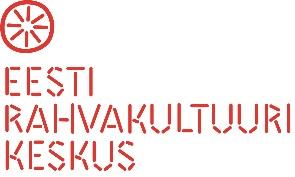 Projektitöö koolitus: teekond heast ideest eduka projekti ja toetustaotluseniÕppekavarühm: juhtimine ja haldus.Eesmärk:osaleja oskab oma projekti elluviimiseks koostada eesmärgipärase tegevuskava, eelarve ja toetustaotluse.Õpiväljundid:koolituse läbinud õppijakaardistab ja analüüsib oma projektiideed;rakendab projektitaotluse koostamise loogikat ja selle tavapäraseid osi;koostab korrektse projekti eelarve ja vormistab vajalikud lisadokumendid;hindab oma projekti potentsiaali toetuse taotlemisel erinevatest meetmetest/fondidest;koostab korrektse aruande.Sihtgrupp:kultuurivaldkonna MTÜde esindajad, kultuurikorraldajad jt.Õppe alustamise tingimused: puuduvad.Õpperühma suurus: 15-20 inimestKoolituse maht: 12 akadeemilist  tundi (2 päeva).Õppe sisu:projektitöö ja tavatöö erinevused;projekti meeskond. Projektijuhi kvalifikatsioon ja kogemused;toetuse taotleja ja tema strateegilised dokumendid; partnerid ja teenuste osutajad; projektitaotluse koostamise loogika (loogiline maatriks). Projektide liigitamine;projektitaotluse tavapärased osad: probleem, sihtgrupp, eesmärk, tulemused, ajakava, tegevused ja ülesanded, mõju ja jätkusuutlikkus. Teavituskohustus ja teavitamise kavandamine;näidisprojektitaotluse juhitud analüüs;oma projektiidee kaardistamine ja analüüsimine rühmatööna;projektide toetajad ja rahastajad;projekti eelarve (kululiigid, kulude ja kululiikide abikõlblikkus). Näidisprojekti eelarve juhitud analüüs;hinnapakkumiste võtmine ja saadud pakkumise hindamine; mida ja mille alusel hindab projektitaotlusi toetuse andja? projekti läbiviimise tõendamine ja dokumenteerime;projekti aruandlusel tekivad eksitavad vead ja möödarääkimised;kokkuvõte.Õppekeskkond:
õpe toimub Eesti Rahvakultuuri Keskuse Viljandi õppeklassis. Õppemeetodid: loeng-seminar, arutelu, analüüs, praktiline töö, iseseisev õpe.Õppe lõpetamise tingimused:õppetöös osalemine.Väljastatavad dokumendid:koolituse läbinu saab Eesti Rahvakultuuri Keskuse tõendi osaletud tundide mahus .Koolitaja kvalifikatsioon:täiskasvanute koolitaja ja projektitöö kogemusega koolitaja.